8 – zadatakPonoviti  lekciju „Električne instalacije u kući“ u udžbeniku (Alfin udžbenik str. 48. – 51. ili udžbenik Školske naklade str.68.-73.) .) te razmisliti o pročitanom, a za dodatno objašnjenje kliknite na sljedeći link:https://www.youtube.com/watch?v=icEGctFeub8&list=PL9Mz0Kqh3YKrVbhglgg6PPt9zzBE1sJy1&index=2 Ovdje  ćete dobiti sliku radnog listića koji trebate odraditi (napomena, listić ima dvije stranice, ukupno 9 zadataka). Za rad se služite knjigom i priloženim video klipom. Radite na sljedeći način. U bilježnicu zapišite vježba, potom vaše ime i prezime te razred, a zatim broj zadatka i rješenje. Dakle, ne treba prepisivati zadatke.Rješene zadatke kao i eventualne nejasnoće molim vas šaljite na e-mail: darkve@live.com. Uslikane zadatke poslati najkasnije do idućeg sata, a iste ću pregledati i vrednovati.Radni listić: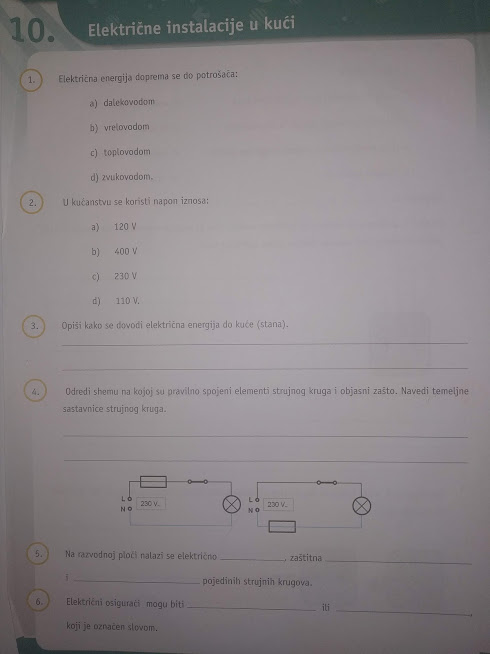 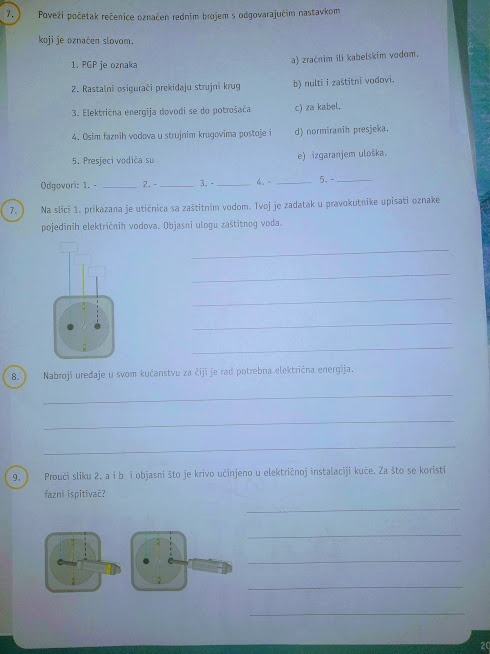 